Раздел долгосрочного плана: 10.1B – Молекулярная физикаРаздел долгосрочного плана: 10.1B – Молекулярная физикаРаздел долгосрочного плана: 10.1B – Молекулярная физикаРаздел долгосрочного плана: 10.1B – Молекулярная физикаРаздел долгосрочного плана: 10.1B – Молекулярная физикаШкола: осш №30Школа: осш №30Школа: осш №30Школа: осш №30Дата:18.11.19Дата:18.11.19Дата:18.11.19Дата:18.11.19Дата:18.11.19ФИО учителя: Султанова У.Р.ФИО учителя: Султанова У.Р.ФИО учителя: Султанова У.Р.ФИО учителя: Султанова У.Р.Класс: 10а,бКласс: 10а,бКласс: 10а,бКласс: 10а,бКласс: 10а,бКоличество присутствующих: Количество присутствующих: отсутствующих;:отсутствующих;:Тема урокаТема урока Isoprocesses. Изопроцессы. Графики изопроцессов.  Решение задач Isoprocesses. Изопроцессы. Графики изопроцессов.  Решение задач Isoprocesses. Изопроцессы. Графики изопроцессов.  Решение задач Isoprocesses. Изопроцессы. Графики изопроцессов.  Решение задач Isoprocesses. Изопроцессы. Графики изопроцессов.  Решение задач Isoprocesses. Изопроцессы. Графики изопроцессов.  Решение задач Isoprocesses. Изопроцессы. Графики изопроцессов.  Решение задачЦели обучения, которые достигаются на данном  уроке Цели обучения, которые достигаются на данном  уроке 10.3.2.5 - применять газовые законы  при  решении расчетных и графических задач;   читать графики изопроцессов.10.3.2.5 - применять газовые законы  при  решении расчетных и графических задач;   читать графики изопроцессов.10.3.2.5 - применять газовые законы  при  решении расчетных и графических задач;   читать графики изопроцессов.10.3.2.5 - применять газовые законы  при  решении расчетных и графических задач;   читать графики изопроцессов.10.3.2.5 - применять газовые законы  при  решении расчетных и графических задач;   читать графики изопроцессов.10.3.2.5 - применять газовые законы  при  решении расчетных и графических задач;   читать графики изопроцессов.10.3.2.5 - применять газовые законы  при  решении расчетных и графических задач;   читать графики изопроцессов.Цели урока Lesson Objectives:Цели урока Lesson Objectives:Знают и различают изопроцессы Используют газовые законы законы при решении задачBy the end of the lesson, the learner will be able to:ALL learners will be able to definition of Iso  processMOST learners will be able to know gas law formulaSOME learners will be able to solve and graphic problemsЗнают и различают изопроцессы Используют газовые законы законы при решении задачBy the end of the lesson, the learner will be able to:ALL learners will be able to definition of Iso  processMOST learners will be able to know gas law formulaSOME learners will be able to solve and graphic problemsЗнают и различают изопроцессы Используют газовые законы законы при решении задачBy the end of the lesson, the learner will be able to:ALL learners will be able to definition of Iso  processMOST learners will be able to know gas law formulaSOME learners will be able to solve and graphic problemsЗнают и различают изопроцессы Используют газовые законы законы при решении задачBy the end of the lesson, the learner will be able to:ALL learners will be able to definition of Iso  processMOST learners will be able to know gas law formulaSOME learners will be able to solve and graphic problemsЗнают и различают изопроцессы Используют газовые законы законы при решении задачBy the end of the lesson, the learner will be able to:ALL learners will be able to definition of Iso  processMOST learners will be able to know gas law formulaSOME learners will be able to solve and graphic problemsЗнают и различают изопроцессы Используют газовые законы законы при решении задачBy the end of the lesson, the learner will be able to:ALL learners will be able to definition of Iso  processMOST learners will be able to know gas law formulaSOME learners will be able to solve and graphic problemsЗнают и различают изопроцессы Используют газовые законы законы при решении задачBy the end of the lesson, the learner will be able to:ALL learners will be able to definition of Iso  processMOST learners will be able to know gas law formulaSOME learners will be able to solve and graphic problemsКритерии успехаКритерии успехаРазличают изопроцессы и их графикиЗнают газовые законы Могут применить газовые законы при решении задачРазличают изопроцессы и их графикиЗнают газовые законы Могут применить газовые законы при решении задачРазличают изопроцессы и их графикиЗнают газовые законы Могут применить газовые законы при решении задачРазличают изопроцессы и их графикиЗнают газовые законы Могут применить газовые законы при решении задачРазличают изопроцессы и их графикиЗнают газовые законы Могут применить газовые законы при решении задачРазличают изопроцессы и их графикиЗнают газовые законы Могут применить газовые законы при решении задачРазличают изопроцессы и их графикиЗнают газовые законы Могут применить газовые законы при решении задачЯзыковые целиЯзыковые целиЦель обучения по предметуУчащиеся могут:описывать изопроцессы, формулировать газовые законы, описывать математически;Языковая цель обученияУчащиеся могут:использовать диаграммы для устного объяснения  газовых законовСерия полезных фраз для диалога/письмаКакая величина постоянна при Isothermal  process...Формула закона Бойля -Мариотта..Какая величина постоянна при Isobaric  process…..The formula is  Isochoric  process……Предметная лексикаЦель обучения по предметуУчащиеся могут:описывать изопроцессы, формулировать газовые законы, описывать математически;Языковая цель обученияУчащиеся могут:использовать диаграммы для устного объяснения  газовых законовСерия полезных фраз для диалога/письмаКакая величина постоянна при Isothermal  process...Формула закона Бойля -Мариотта..Какая величина постоянна при Isobaric  process…..The formula is  Isochoric  process……Предметная лексикаЦель обучения по предметуУчащиеся могут:описывать изопроцессы, формулировать газовые законы, описывать математически;Языковая цель обученияУчащиеся могут:использовать диаграммы для устного объяснения  газовых законовСерия полезных фраз для диалога/письмаКакая величина постоянна при Isothermal  process...Формула закона Бойля -Мариотта..Какая величина постоянна при Isobaric  process…..The formula is  Isochoric  process……Предметная лексикаЦель обучения по предметуУчащиеся могут:описывать изопроцессы, формулировать газовые законы, описывать математически;Языковая цель обученияУчащиеся могут:использовать диаграммы для устного объяснения  газовых законовСерия полезных фраз для диалога/письмаКакая величина постоянна при Isothermal  process...Формула закона Бойля -Мариотта..Какая величина постоянна при Isobaric  process…..The formula is  Isochoric  process……Предметная лексикаЦель обучения по предметуУчащиеся могут:описывать изопроцессы, формулировать газовые законы, описывать математически;Языковая цель обученияУчащиеся могут:использовать диаграммы для устного объяснения  газовых законовСерия полезных фраз для диалога/письмаКакая величина постоянна при Isothermal  process...Формула закона Бойля -Мариотта..Какая величина постоянна при Isobaric  process…..The formula is  Isochoric  process……Предметная лексикаЦель обучения по предметуУчащиеся могут:описывать изопроцессы, формулировать газовые законы, описывать математически;Языковая цель обученияУчащиеся могут:использовать диаграммы для устного объяснения  газовых законовСерия полезных фраз для диалога/письмаКакая величина постоянна при Isothermal  process...Формула закона Бойля -Мариотта..Какая величина постоянна при Isobaric  process…..The formula is  Isochoric  process……Предметная лексикаЦель обучения по предметуУчащиеся могут:описывать изопроцессы, формулировать газовые законы, описывать математически;Языковая цель обученияУчащиеся могут:использовать диаграммы для устного объяснения  газовых законовСерия полезных фраз для диалога/письмаКакая величина постоянна при Isothermal  process...Формула закона Бойля -Мариотта..Какая величина постоянна при Isobaric  process…..The formula is  Isochoric  process……Предметная лексикаЯзыковые целиЯзыковые целиПривитие ценностей Привитие ценностей Привить в учащихся умение  работать самостоятельно ,в парах  и в группе; уважению мнения товарища; бережного отношения к имуществам школы; умения самостоятельного поиска источников знания.Привить в учащихся умение  работать самостоятельно ,в парах  и в группе; уважению мнения товарища; бережного отношения к имуществам школы; умения самостоятельного поиска источников знания.Привить в учащихся умение  работать самостоятельно ,в парах  и в группе; уважению мнения товарища; бережного отношения к имуществам школы; умения самостоятельного поиска источников знания.Привить в учащихся умение  работать самостоятельно ,в парах  и в группе; уважению мнения товарища; бережного отношения к имуществам школы; умения самостоятельного поиска источников знания.Привить в учащихся умение  работать самостоятельно ,в парах  и в группе; уважению мнения товарища; бережного отношения к имуществам школы; умения самостоятельного поиска источников знания.Привить в учащихся умение  работать самостоятельно ,в парах  и в группе; уважению мнения товарища; бережного отношения к имуществам школы; умения самостоятельного поиска источников знания.Привить в учащихся умение  работать самостоятельно ,в парах  и в группе; уважению мнения товарища; бережного отношения к имуществам школы; умения самостоятельного поиска источников знания.Межпредметные связиМежпредметные связиматематикаматематикаматематикаматематикаматематикаматематикаматематикаПредварительные знанияПредварительные знания8 класс раздел термодинамика8 класс раздел термодинамика8 класс раздел термодинамика8 класс раздел термодинамика8 класс раздел термодинамика8 класс раздел термодинамика8 класс раздел термодинамикаХод урокаХод урокаХод урокаХод урокаХод урокаХод урокаХод урокаХод урокаХод урокаЗапланированные этапы урокаЗапланированная деятельность на уроке Запланированная деятельность на уроке Запланированная деятельность на уроке Запланированная деятельность на уроке Запланированная деятельность на уроке Запланированная деятельность на уроке Запланированная деятельность на уроке РесурсыНачало урока 5 минСередина урока 20 минЗакрепле ние10 минОрганизационный момент. Good morning students.I am glad to see you.Проверка д/зФронтальный опросЧто нужно было найти?Какую формулу применили для нахождения величины?Какой  получился ответ?Учащиеся сравнивают ответы, исправляют ошибки.Today’s lesson is going to focus on Isoprocesses and gas laws. After today, you’ll able to understand  gas laws  and solve problemsІ. Актуализация знаний –Physical quiz.1.What is const the Isobaric  process ?2. Write down Charles' Law formula ?3. What is the unit of pressure?4. Write down Guy-Lussac's Law formula?5.The absolute temperature formula?6. What is const the Isochoric  process?7. Write down Boyle's Law formula?8. Write down Thermodynamic  parameters?ІІ. Установи соответствие  между терминами на трех языках( таблица дается в разрезанном виде).Работа в группах: собирают таблицу физических терминов.Разбор задач у доски с пояснениями учащихся 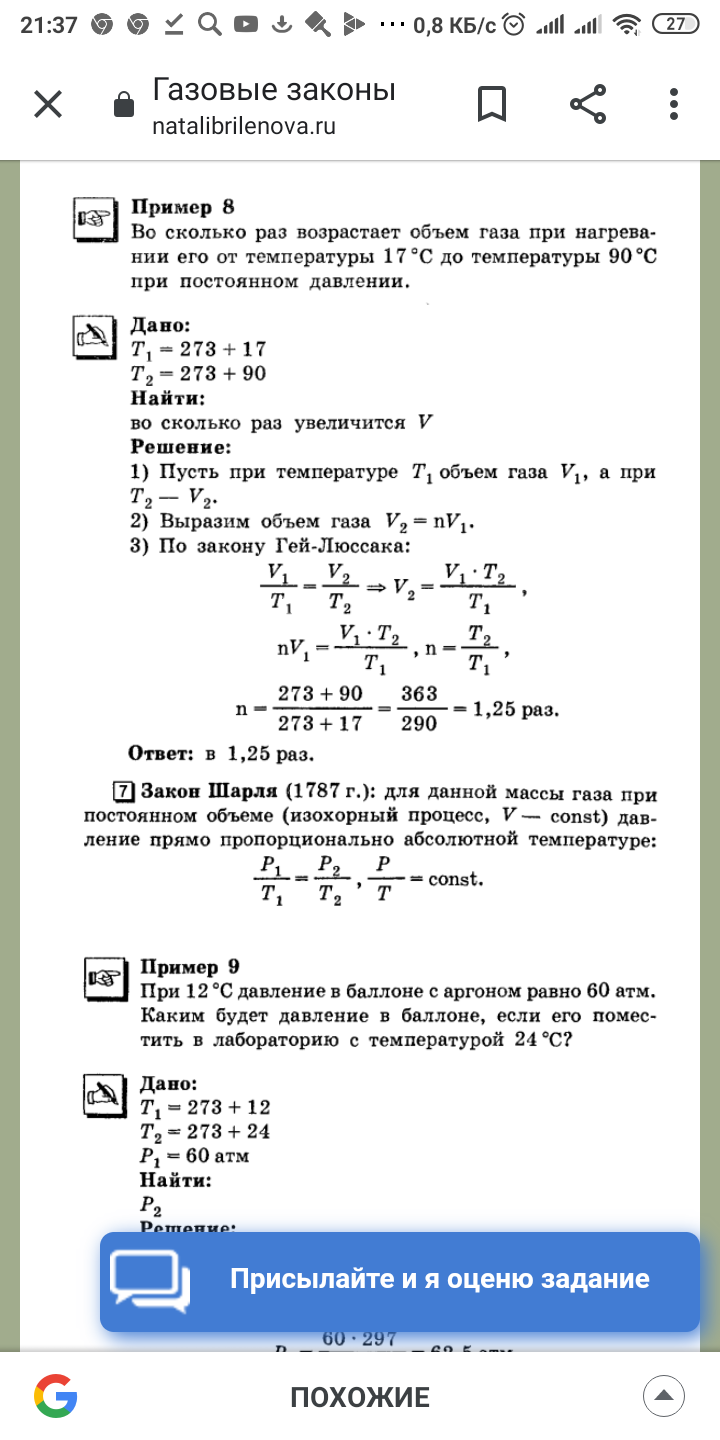 At a temperature of 120C, the pressure in the cylinder with  argon is 60atm. What will the pressure be at temperature of  240C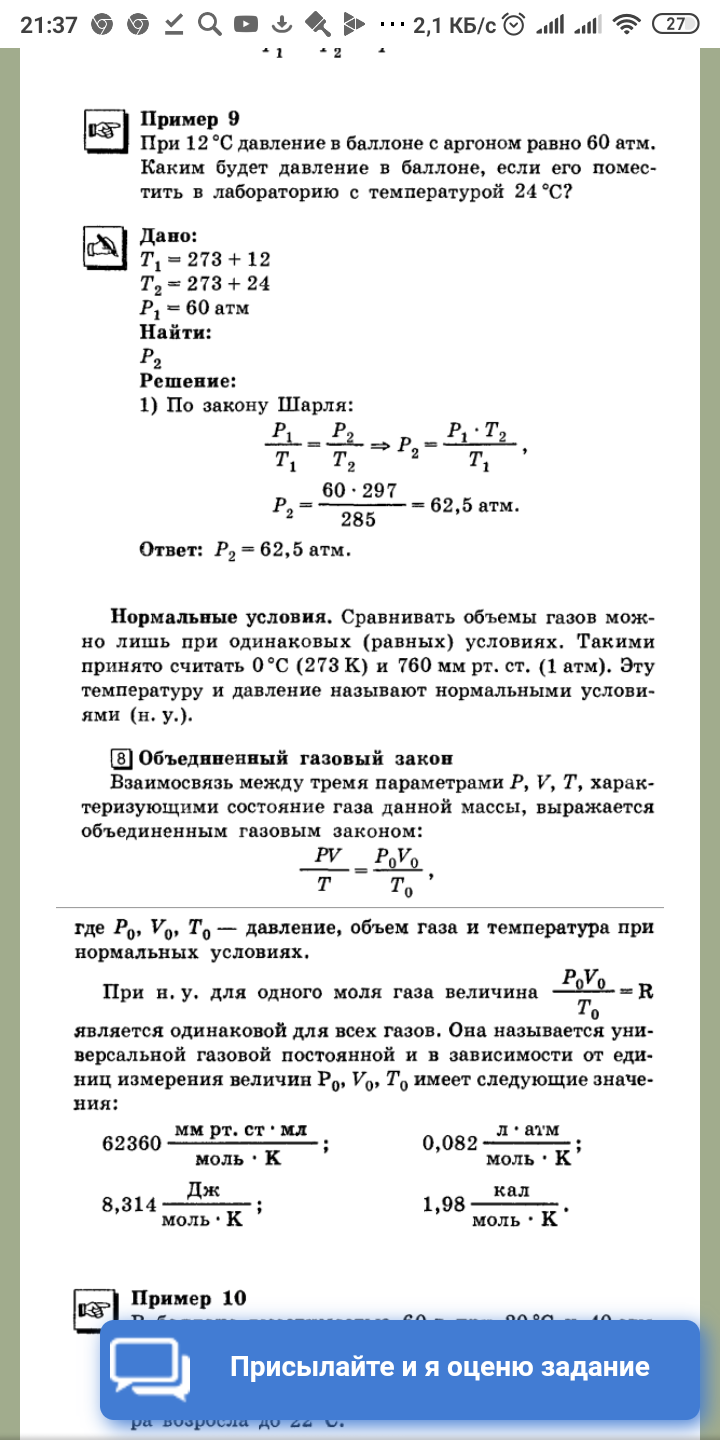  Самостоятельная работа в парах. (работа по карточкам)At a temperature of 160C, the pressure in the cylinder with helium is 50atm. What will the pressure be at temperature of  240C?Работа с графиками.Graph of which isoprocesses are presented2. 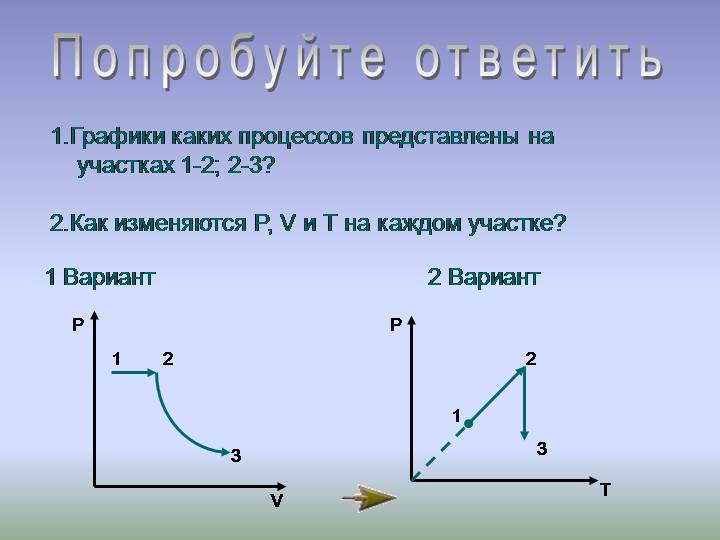 Организационный момент. Good morning students.I am glad to see you.Проверка д/зФронтальный опросЧто нужно было найти?Какую формулу применили для нахождения величины?Какой  получился ответ?Учащиеся сравнивают ответы, исправляют ошибки.Today’s lesson is going to focus on Isoprocesses and gas laws. After today, you’ll able to understand  gas laws  and solve problemsІ. Актуализация знаний –Physical quiz.1.What is const the Isobaric  process ?2. Write down Charles' Law formula ?3. What is the unit of pressure?4. Write down Guy-Lussac's Law formula?5.The absolute temperature formula?6. What is const the Isochoric  process?7. Write down Boyle's Law formula?8. Write down Thermodynamic  parameters?ІІ. Установи соответствие  между терминами на трех языках( таблица дается в разрезанном виде).Работа в группах: собирают таблицу физических терминов.Разбор задач у доски с пояснениями учащихся At a temperature of 120C, the pressure in the cylinder with  argon is 60atm. What will the pressure be at temperature of  240C Самостоятельная работа в парах. (работа по карточкам)At a temperature of 160C, the pressure in the cylinder with helium is 50atm. What will the pressure be at temperature of  240C?Работа с графиками.Graph of which isoprocesses are presented2. Организационный момент. Good morning students.I am glad to see you.Проверка д/зФронтальный опросЧто нужно было найти?Какую формулу применили для нахождения величины?Какой  получился ответ?Учащиеся сравнивают ответы, исправляют ошибки.Today’s lesson is going to focus on Isoprocesses and gas laws. After today, you’ll able to understand  gas laws  and solve problemsІ. Актуализация знаний –Physical quiz.1.What is const the Isobaric  process ?2. Write down Charles' Law formula ?3. What is the unit of pressure?4. Write down Guy-Lussac's Law formula?5.The absolute temperature formula?6. What is const the Isochoric  process?7. Write down Boyle's Law formula?8. Write down Thermodynamic  parameters?ІІ. Установи соответствие  между терминами на трех языках( таблица дается в разрезанном виде).Работа в группах: собирают таблицу физических терминов.Разбор задач у доски с пояснениями учащихся At a temperature of 120C, the pressure in the cylinder with  argon is 60atm. What will the pressure be at temperature of  240C Самостоятельная работа в парах. (работа по карточкам)At a temperature of 160C, the pressure in the cylinder with helium is 50atm. What will the pressure be at temperature of  240C?Работа с графиками.Graph of which isoprocesses are presented2. Организационный момент. Good morning students.I am glad to see you.Проверка д/зФронтальный опросЧто нужно было найти?Какую формулу применили для нахождения величины?Какой  получился ответ?Учащиеся сравнивают ответы, исправляют ошибки.Today’s lesson is going to focus on Isoprocesses and gas laws. After today, you’ll able to understand  gas laws  and solve problemsІ. Актуализация знаний –Physical quiz.1.What is const the Isobaric  process ?2. Write down Charles' Law formula ?3. What is the unit of pressure?4. Write down Guy-Lussac's Law formula?5.The absolute temperature formula?6. What is const the Isochoric  process?7. Write down Boyle's Law formula?8. Write down Thermodynamic  parameters?ІІ. Установи соответствие  между терминами на трех языках( таблица дается в разрезанном виде).Работа в группах: собирают таблицу физических терминов.Разбор задач у доски с пояснениями учащихся At a temperature of 120C, the pressure in the cylinder with  argon is 60atm. What will the pressure be at temperature of  240C Самостоятельная работа в парах. (работа по карточкам)At a temperature of 160C, the pressure in the cylinder with helium is 50atm. What will the pressure be at temperature of  240C?Работа с графиками.Graph of which isoprocesses are presented2. Организационный момент. Good morning students.I am glad to see you.Проверка д/зФронтальный опросЧто нужно было найти?Какую формулу применили для нахождения величины?Какой  получился ответ?Учащиеся сравнивают ответы, исправляют ошибки.Today’s lesson is going to focus on Isoprocesses and gas laws. After today, you’ll able to understand  gas laws  and solve problemsІ. Актуализация знаний –Physical quiz.1.What is const the Isobaric  process ?2. Write down Charles' Law formula ?3. What is the unit of pressure?4. Write down Guy-Lussac's Law formula?5.The absolute temperature formula?6. What is const the Isochoric  process?7. Write down Boyle's Law formula?8. Write down Thermodynamic  parameters?ІІ. Установи соответствие  между терминами на трех языках( таблица дается в разрезанном виде).Работа в группах: собирают таблицу физических терминов.Разбор задач у доски с пояснениями учащихся At a temperature of 120C, the pressure in the cylinder with  argon is 60atm. What will the pressure be at temperature of  240C Самостоятельная работа в парах. (работа по карточкам)At a temperature of 160C, the pressure in the cylinder with helium is 50atm. What will the pressure be at temperature of  240C?Работа с графиками.Graph of which isoprocesses are presented2. Организационный момент. Good morning students.I am glad to see you.Проверка д/зФронтальный опросЧто нужно было найти?Какую формулу применили для нахождения величины?Какой  получился ответ?Учащиеся сравнивают ответы, исправляют ошибки.Today’s lesson is going to focus on Isoprocesses and gas laws. After today, you’ll able to understand  gas laws  and solve problemsІ. Актуализация знаний –Physical quiz.1.What is const the Isobaric  process ?2. Write down Charles' Law formula ?3. What is the unit of pressure?4. Write down Guy-Lussac's Law formula?5.The absolute temperature formula?6. What is const the Isochoric  process?7. Write down Boyle's Law formula?8. Write down Thermodynamic  parameters?ІІ. Установи соответствие  между терминами на трех языках( таблица дается в разрезанном виде).Работа в группах: собирают таблицу физических терминов.Разбор задач у доски с пояснениями учащихся At a temperature of 120C, the pressure in the cylinder with  argon is 60atm. What will the pressure be at temperature of  240C Самостоятельная работа в парах. (работа по карточкам)At a temperature of 160C, the pressure in the cylinder with helium is 50atm. What will the pressure be at temperature of  240C?Работа с графиками.Graph of which isoprocesses are presented2. Организационный момент. Good morning students.I am glad to see you.Проверка д/зФронтальный опросЧто нужно было найти?Какую формулу применили для нахождения величины?Какой  получился ответ?Учащиеся сравнивают ответы, исправляют ошибки.Today’s lesson is going to focus on Isoprocesses and gas laws. After today, you’ll able to understand  gas laws  and solve problemsІ. Актуализация знаний –Physical quiz.1.What is const the Isobaric  process ?2. Write down Charles' Law formula ?3. What is the unit of pressure?4. Write down Guy-Lussac's Law formula?5.The absolute temperature formula?6. What is const the Isochoric  process?7. Write down Boyle's Law formula?8. Write down Thermodynamic  parameters?ІІ. Установи соответствие  между терминами на трех языках( таблица дается в разрезанном виде).Работа в группах: собирают таблицу физических терминов.Разбор задач у доски с пояснениями учащихся At a temperature of 120C, the pressure in the cylinder with  argon is 60atm. What will the pressure be at temperature of  240C Самостоятельная работа в парах. (работа по карточкам)At a temperature of 160C, the pressure in the cylinder with helium is 50atm. What will the pressure be at temperature of  240C?Работа с графиками.Graph of which isoprocesses are presented2. Учебник 10 классРаздаточный материалКарточки Конец урока5 минДомашнее задание:При изотермическом сжатии газа, занимающего объем 10л, до 2л давление газа возросло на 6 атм. Определите первоначальное давление?  Рефлексия: - что узнал, чему научился- что осталось непонятным - над чем необходимо работатьДомашнее задание:При изотермическом сжатии газа, занимающего объем 10л, до 2л давление газа возросло на 6 атм. Определите первоначальное давление?  Рефлексия: - что узнал, чему научился- что осталось непонятным - над чем необходимо работатьДомашнее задание:При изотермическом сжатии газа, занимающего объем 10л, до 2л давление газа возросло на 6 атм. Определите первоначальное давление?  Рефлексия: - что узнал, чему научился- что осталось непонятным - над чем необходимо работатьДомашнее задание:При изотермическом сжатии газа, занимающего объем 10л, до 2л давление газа возросло на 6 атм. Определите первоначальное давление?  Рефлексия: - что узнал, чему научился- что осталось непонятным - над чем необходимо работатьДомашнее задание:При изотермическом сжатии газа, занимающего объем 10л, до 2л давление газа возросло на 6 атм. Определите первоначальное давление?  Рефлексия: - что узнал, чему научился- что осталось непонятным - над чем необходимо работатьДомашнее задание:При изотермическом сжатии газа, занимающего объем 10л, до 2л давление газа возросло на 6 атм. Определите первоначальное давление?  Рефлексия: - что узнал, чему научился- что осталось непонятным - над чем необходимо работатьДомашнее задание:При изотермическом сжатии газа, занимающего объем 10л, до 2л давление газа возросло на 6 атм. Определите первоначальное давление?  Рефлексия: - что узнал, чему научился- что осталось непонятным - над чем необходимо работатьДифференциация – каким образом Вы планируете оказать больше поддержки? Какие задачи Вы планируете поставить перед более способными учащимися?Дифференциация – каким образом Вы планируете оказать больше поддержки? Какие задачи Вы планируете поставить перед более способными учащимися?Дифференциация – каким образом Вы планируете оказать больше поддержки? Какие задачи Вы планируете поставить перед более способными учащимися?Дифференциация – каким образом Вы планируете оказать больше поддержки? Какие задачи Вы планируете поставить перед более способными учащимися?Оценивание – как Вы планируете проверить уровень усвоения материала учащимися?Оценивание – как Вы планируете проверить уровень усвоения материала учащимися?Здоровье и соблюдение техники безопасности

Здоровье и соблюдение техники безопасности

Здоровье и соблюдение техники безопасности

Все учащиеся: знают газовые  законы Многие учащиеся : применяют газовые законы при решении задач Некоторые учащиеся: решают графические задачи.Все учащиеся: знают газовые  законы Многие учащиеся : применяют газовые законы при решении задач Некоторые учащиеся: решают графические задачи.Все учащиеся: знают газовые  законы Многие учащиеся : применяют газовые законы при решении задач Некоторые учащиеся: решают графические задачи.Все учащиеся: знают газовые  законы Многие учащиеся : применяют газовые законы при решении задач Некоторые учащиеся: решают графические задачи.Оценивание парной и индивидуальных работОценивание парной и индивидуальных работИнструкции по технике безопасностиИнструкции по технике безопасностиИнструкции по технике безопасностиРефлексия по урокуРефлексия по урокуРефлексия по урокуИспользуйте данный раздел для размышлений об уроке. Ответьте на самые важные вопросы о Вашем уроке из левой колонки.  Используйте данный раздел для размышлений об уроке. Ответьте на самые важные вопросы о Вашем уроке из левой колонки.  Используйте данный раздел для размышлений об уроке. Ответьте на самые важные вопросы о Вашем уроке из левой колонки.  Используйте данный раздел для размышлений об уроке. Ответьте на самые важные вопросы о Вашем уроке из левой колонки.  Используйте данный раздел для размышлений об уроке. Ответьте на самые важные вопросы о Вашем уроке из левой колонки.  Используйте данный раздел для размышлений об уроке. Ответьте на самые важные вопросы о Вашем уроке из левой колонки.  Рефлексия по урокуРефлексия по урокуРефлексия по урокуОбщая оценкаКакие два аспекта урока прошли хорошо (подумайте как о преподавании, так и об обучении)?1:2:Что могло бы способствовать улучшению урока (подумайте как о преподавании, так и об обучении)?1: 2:Что я выявил(а) за время урока о классе или достижениях/трудностях отдельных учеников, на что необходимо обратить внимание на последующих уроках?Общая оценкаКакие два аспекта урока прошли хорошо (подумайте как о преподавании, так и об обучении)?1:2:Что могло бы способствовать улучшению урока (подумайте как о преподавании, так и об обучении)?1: 2:Что я выявил(а) за время урока о классе или достижениях/трудностях отдельных учеников, на что необходимо обратить внимание на последующих уроках?Общая оценкаКакие два аспекта урока прошли хорошо (подумайте как о преподавании, так и об обучении)?1:2:Что могло бы способствовать улучшению урока (подумайте как о преподавании, так и об обучении)?1: 2:Что я выявил(а) за время урока о классе или достижениях/трудностях отдельных учеников, на что необходимо обратить внимание на последующих уроках?Общая оценкаКакие два аспекта урока прошли хорошо (подумайте как о преподавании, так и об обучении)?1:2:Что могло бы способствовать улучшению урока (подумайте как о преподавании, так и об обучении)?1: 2:Что я выявил(а) за время урока о классе или достижениях/трудностях отдельных учеников, на что необходимо обратить внимание на последующих уроках?Общая оценкаКакие два аспекта урока прошли хорошо (подумайте как о преподавании, так и об обучении)?1:2:Что могло бы способствовать улучшению урока (подумайте как о преподавании, так и об обучении)?1: 2:Что я выявил(а) за время урока о классе или достижениях/трудностях отдельных учеников, на что необходимо обратить внимание на последующих уроках?Общая оценкаКакие два аспекта урока прошли хорошо (подумайте как о преподавании, так и об обучении)?1:2:Что могло бы способствовать улучшению урока (подумайте как о преподавании, так и об обучении)?1: 2:Что я выявил(а) за время урока о классе или достижениях/трудностях отдельных учеников, на что необходимо обратить внимание на последующих уроках?Общая оценкаКакие два аспекта урока прошли хорошо (подумайте как о преподавании, так и об обучении)?1:2:Что могло бы способствовать улучшению урока (подумайте как о преподавании, так и об обучении)?1: 2:Что я выявил(а) за время урока о классе или достижениях/трудностях отдельных учеников, на что необходимо обратить внимание на последующих уроках?Общая оценкаКакие два аспекта урока прошли хорошо (подумайте как о преподавании, так и об обучении)?1:2:Что могло бы способствовать улучшению урока (подумайте как о преподавании, так и об обучении)?1: 2:Что я выявил(а) за время урока о классе или достижениях/трудностях отдельных учеников, на что необходимо обратить внимание на последующих уроках?Общая оценкаКакие два аспекта урока прошли хорошо (подумайте как о преподавании, так и об обучении)?1:2:Что могло бы способствовать улучшению урока (подумайте как о преподавании, так и об обучении)?1: 2:Что я выявил(а) за время урока о классе или достижениях/трудностях отдельных учеников, на что необходимо обратить внимание на последующих уроках?